Gorana Sulejmanpašić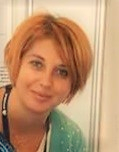 Assistant Professor, MD, PhDBosnia and HerzegovinaShe is specialist in Neuropsychiatry, PhD in Medical Sciences, Assistant Professor at the Department for Psychiatry and Medical Psychology, Faculty of Medicine, University of Sarajevo. She is Head of the Clinic for Psychiatry, Clinical Center of University of Sarajevo. Her professional, clinical and scientific work is based in the field of schizophrenia. Both Master and Doctoral thesis were defended with the topics from the same area of Psychiatry and Medicine, on the Faculty of Medicine, University of Sarajevo.She is author of the book „Psychiatric Lexicon“ („Psihijatrijski leksikon“) and co-author of two manuals: „Introduction in the synapsis pathology in schizophrenia“ („Uvod u patologiju sinapse kod shizofrenije“) and „Clinical guidance for schizophrenia and psychotic disorders“ („Klinički vodič za shizofreniju i psihotične poremećaje“. She is author and co-author of several scientific papers and congress announcements published in the relevant scientific bases.She participated as active participant on numerous international congresses, symposia, conferences as well as in educational schools and trainings in the role of invited speaker.